Планирование работы по физической культуре.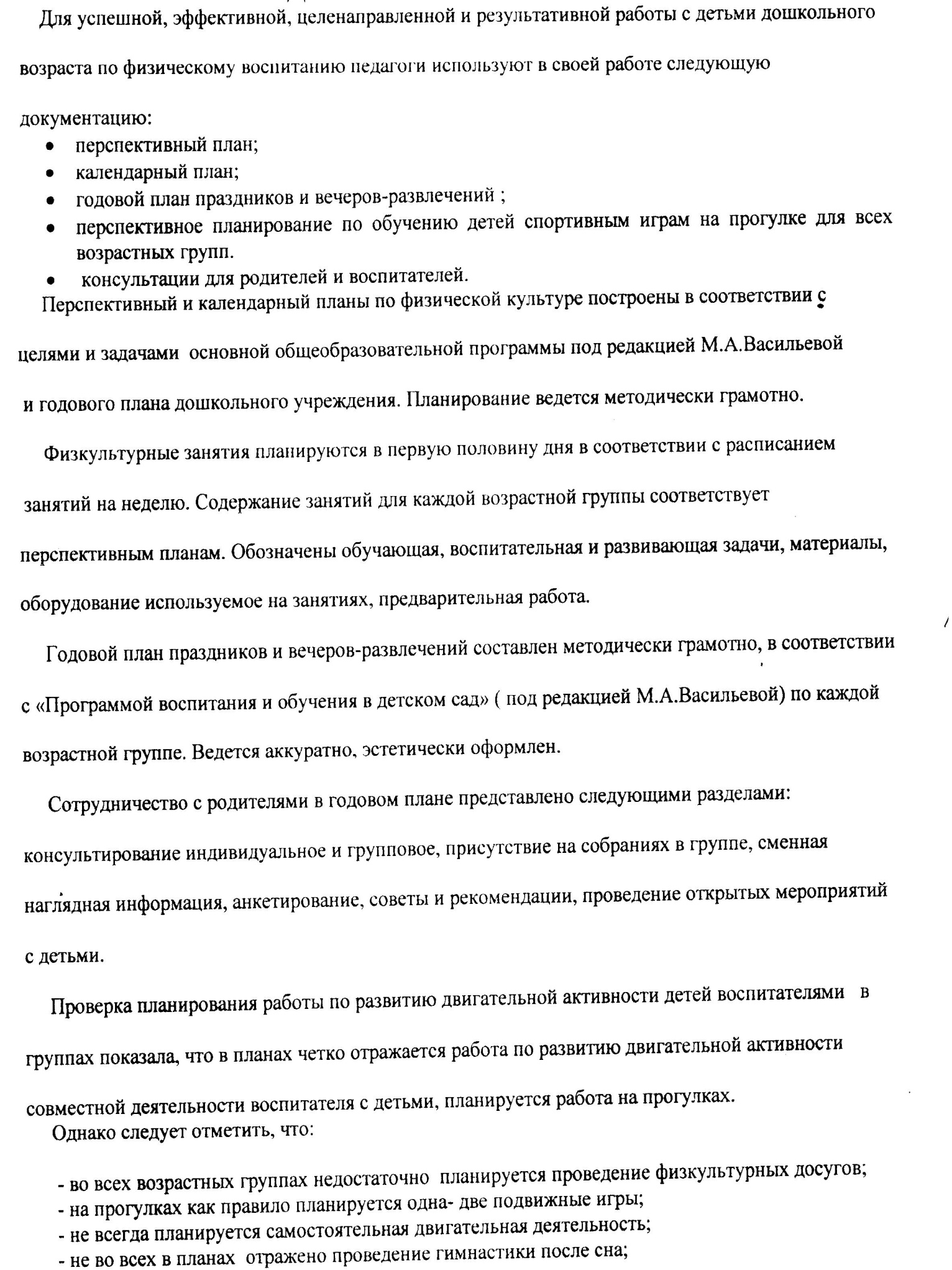 